Для замовлення матеріалу:1) здійсніть оплату у розмірі 20 грн. на карту ПриватБанку (5169360002825077)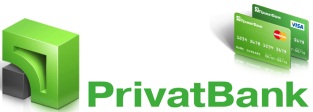 2) на електронну адресу Miliza7@gmail.com відправте лист із замовленням, де вкажіть :назву матеріалуВаше прізвище та ім’ядату переказу грошей3) на Вашу електронну адресу буде відправлено лист із прикріпленим файлом